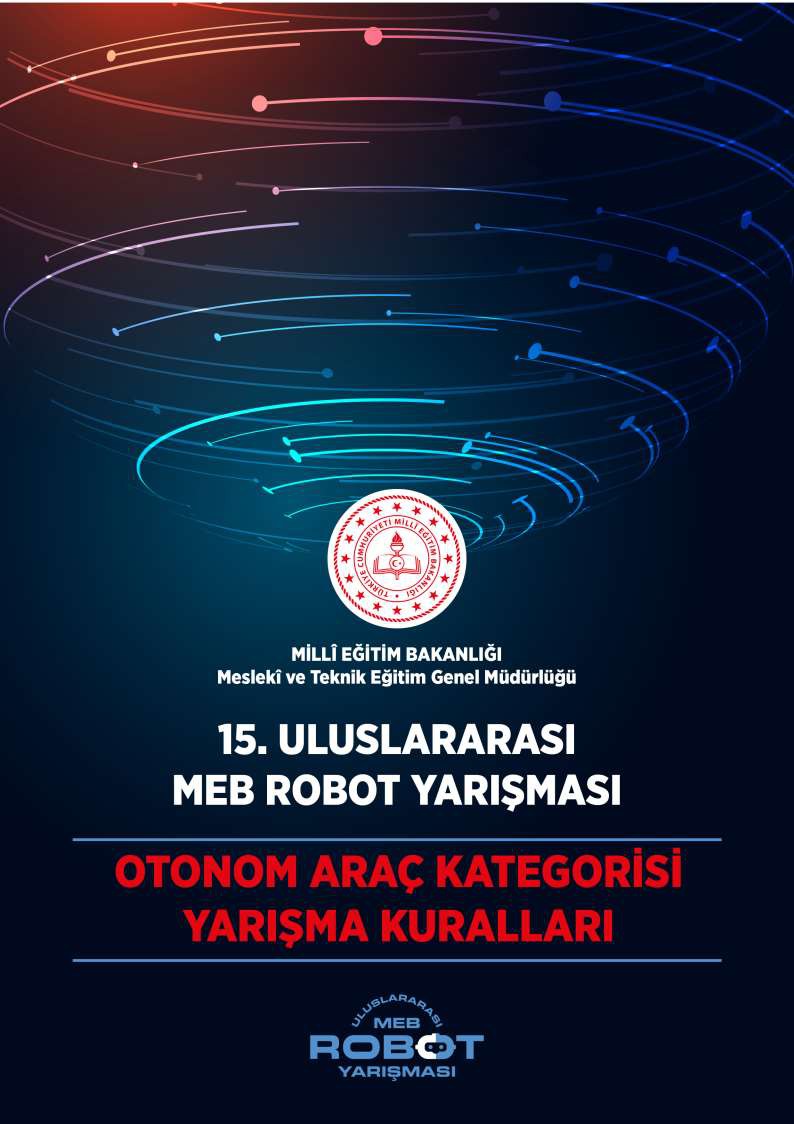 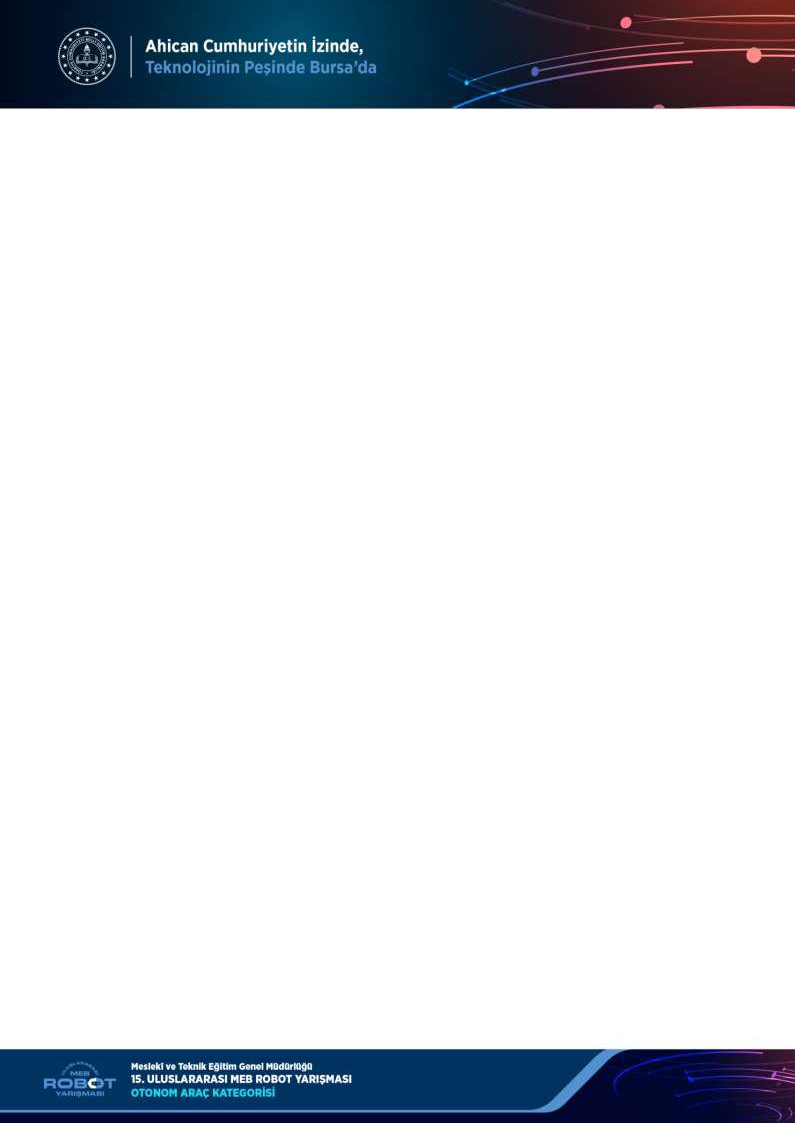 OTONOM ARAÇ KATEGORİSİ KURALLARI1)       Amaç:Otonom araç kategorisi, görüntü işleme konusunu temel alan otonom bir robotik yarışmadır. Bu yarışma; programlama becerisini geliştirmek, gelişen teknolojiyi takip edebilmek, elde edilen kazanımları başka alanlarda kullanabilme vizyonu sağlamak ve süreci eğlenceli bir hale getirmek için tasarlanmıştır. Bu kategorideki otonom robotlar, yarışma parkuru üzerinde kalarak istenen görevleri yapmak ve parkuru en kısa sürede tamamlamak için çalışırlar.2)      Yarışma Pisti Yol Bilgileri-	Parkur 100 cm genişliğinde, 18 mm kalınlığında, siyah renge boyanmış ham suntadan yapılmıştır. Siyah zemin üzerinde beyaz renkte kesikli ve düz yol çizgileri olacaktır.-  Parkur yol kenarları, 10 cm sarı renkli yükselti ile kapatılacaktır.-  Başlangıç çizgisinin 1 metre ilerisinde ve 30 cm yükseklikte renkli ışıklar bulunacaktır.Yarışmanın başlaması bu ışıklar vasıtası ile olacaktır.-	Başlangıç   çizgisinde   5   cm   yüksekliğe   yerleştirilmiş,   yarışma   süresini   ölçecek kronometrenin başlamasını sağlayan bir sensör olacaktır.-	Parkur boyunca otonom robotun gerçekleştireceği 4 farklı görev olacaktır. Bu görevler; okul yaya geçidi, hemzemin geçit, araç sollama ve park olacaktır. Yaya geçidi, hemzemin geçit ve sollama için yol kenarında 20 cm yükseklikte tabelalar yer alacaktır.-	Hemzemin geçit ve yaya geçidi görevlerinin pistin neresinde olacağı yarışma gününe kadar açıklanmayacaktır.-	Araç  sollama  görevinin  yerine  getirilebilmesi  için  1  adet  araç  kullanılacaktır.  Araç, sollama yasağının olmadığı herhangi bir konuma yerleştirilebilecektir. Aracın olabileceği örnek konumlar Şekil 1’de gösterilmiştir.  (Sollanacak aracın rengi: Turuncu, sollanacak aracın boyutu: 20x30 cm)-	Parkur sonunda 28x40 cm ölçülerinde 3 adet farklı zemin rengine sahip park alanları bulunacaktır. Bu park alanlarından beyaz renkli alana robotun park etmesi istenecektir.-  Park  alanında  zeminden  5  cm  yükseklikte,  yarışma  süresini  ölçecek  kronometrenindurmasını sağlayacak bir sensör olacaktır.2/10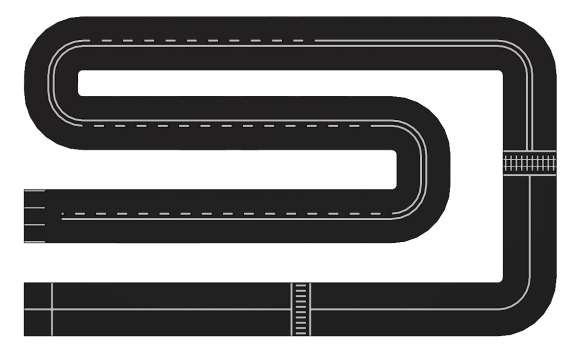 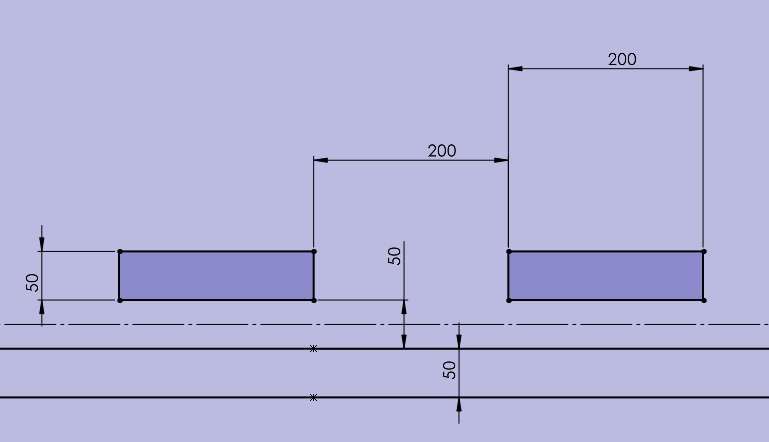 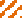 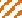 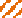 Şekil 1. Yarışma pistiŞekil 2. Yol çizgi ölçüleri3/10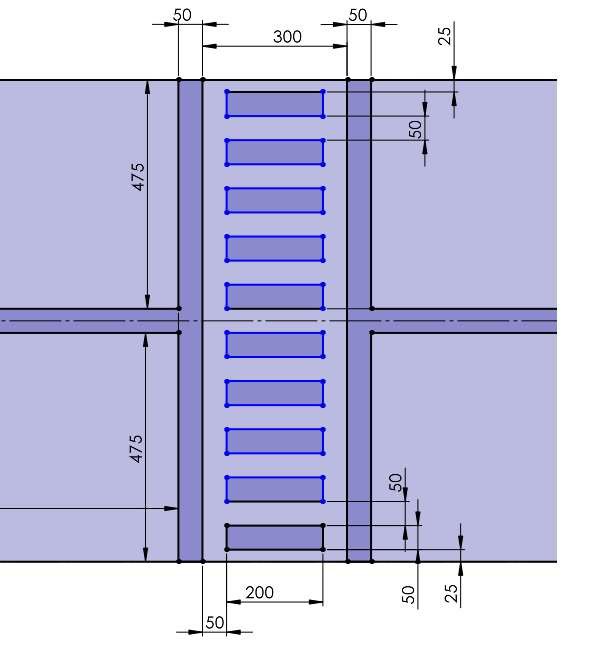 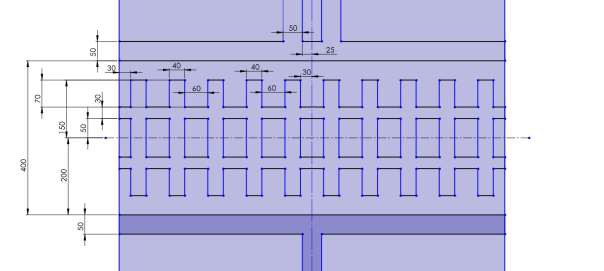 Şekil 3. Yaya geçidi ölçüleriŞekil 4. Hemzemin geçit ölçüleri4/10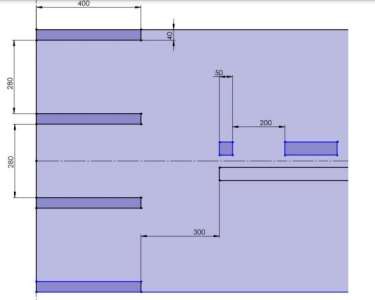 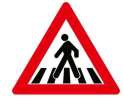 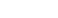 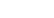 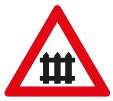 Şekil 5. Park alanı ölçüleri13 cm20 cmŞekil 6. Yaya geçidi tabela ölçüleri13 cm20 cm5/10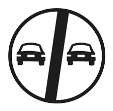 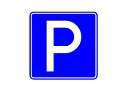 Şekil 7. Hemzemin geçit tabela ölçüleri13 cm20 cmŞekil 8. Sollama tabela ölçüleri13 cm20 cmŞekil 9. Park yeri tabela ölçüleri3)      Robot özellikleriRobotların bu kategoride yarışabilmeleri için:-  Robotların 20x30 cm’lik kutu içerisine rahat bir şekilde sığmaları gereklidir.-  Robotların yüksekliği 25 cm’yi geçemez. Robotlar için ağırlık sınırı yoktur.-  20x30 cm’lik kutu içine sığmayan veya 25 cm yüksekliği geçen robotlar diskalifiye edilir.-  Kullanılacak tekerlek çapı 10 cm’yi geçmemelidir.-	Yarışma görüntü işleme esasına dayandığı için kamera dışında başka bir sensör ve sensör benzeri elektronik veya mekanik cihaz kullanılamaz.6/10-  Kullanılacak kamera sayısında bir sınırlama yoktur.-	Robotların  kontrolü  için  kullanılan  elektronik  kartların  kablosuz  teknoloji  (kızılötesi, bluetooth, radyo sinyalleri, wifi, vb.) özellikleri kullanılmayacaktır. Tespit edilmesi durumunda yarışmacı diskalifiye edilecektir.-  Kullanılacak denetleyici veya kontrol kartında bir sınırlama yoktur.-  Aynı şekilde motor sayısı ve kullanılacak motorların devir sayısı için sınırlama yoktur.4)  Yarışmalar4.1. Başvuru aşaması-	Otonom robot kategorisi için https://robot.meb.gov.tr adresi üzerinden yarışmaya başvuru yapan robotlar için hazırlık raporu istenecektir.-  Ayrıntılı raporu 17.02.2023 tarihine kadar göndermeyen yarışmacıların başvuruları kabuledilmeyecektir.-  14.08.2023 tarihinde, başvurusu kabul edilen robot listesi https://robot.meb.gov.tr adresininduyurular bölümünden açıklanacaktır.4.2. Test aşaması-	Başvurusu kabul edilen yarışmacı sayısına göre otonom robotların ilk gün pist üzerinde test yapmalarına izin verilecektir.-  Test  aşamasının  yapılıp  yapılmama  kararı  ve  yarışma  formatı  14.08.2023  tarihindehttps://robot.meb.gov.tr adresinin duyurular bölümünden açıklanacaktır.-  Test aşamasında her takıma eşit süre verilecektir. Verilen eşit süre içerisinde yarışmacı   istediği kadar deneme yapabilir. -  Test aşamasında veya yarışma esnasında piste zarar veren robotlar diskalifiye edilecektir.4.3. Sıralama Yarışmaları●	Yarışma, robotların başlangıç çizgisini geçmesi ile başlar ve park alanındaki sensörden geçmeleri ile biter.●   Yarışma  alanına  alınan  robotlar  başlangıç  çizgisinin  gerisine  yerleştirilir  ve  yarışmacıtarafından çalışır hale getirilir.7/10●	Başlangıç bölümündeki ışıklar, yarışma başlamadan yeşil renkli yanacak; bu renk önce kırmızıya daha sonra tekrar yeşile döndüğünde robotlar yarışmaya başlayacaktır.●	Başlangıç yapamayan robotlara teknik müdahale için saha içinde kalmak şartıyla 5 dk. süre verilecek ve akabinde tekrar başlangıç yapması istenecektir. İkinci defa başlangıç yapamayan robot diskalifiye edilecektir.●	Robotlar, yaya geçidinde duracaklardır. Robotun durduğu yer ile yaya geçidi arasındaki mesafe maksimum 30 cm olmalıdır. Burada en az 5 sn beklemek zorundadır. Bu görevi yerine getiren robotlar 25 ödül puanı alacaktır.●	Robotlar, hemzemin geçidinde duracaklardır. Robotun durduğu yer ile hemzemin geçidi arasındaki mesafe maksimum 30 cm olmalıdır. Burada en az 5 sn beklemek zorundadır. Bu görevi yerine getiren robotlar 25 ödül puanı alacaktır.●   Robotlar, sollama yasağı olan bölgede sağ şeride geçip yasak bitince sollama göreviniyerine getirmelidir.  Bu görevi yerine getiren robotlar 25 ödül puanı alacaktır.●	Pist sonunda 3 adet park alanı yer alacaktır. Bu park alanları kırmızı, mavi ve beyaz renkte olacaktır. Beyaz renkli alana robot park edecektir. Bu görevi yerine getiren robotlar 25 ödül puanı alacaktır.●   Otonom robotların duvarlara çarpması durumunda her çarpma için 5 ceza puanı, sollamaaracına çarpması durumunda 15 ceza puanı verilecektir.●   Otonom robot sürekli duvara temas ederek hareket ederse diskalifiye edilecektir.●   Yarışmanın maksimum tamamlanma süresi 10 dakikadır.●	Robot pist sonundaki park alanına girdiğinde kronometre duracak ve robotun yarışma süresi belirlenmiş olacaktır.●	Sıralama yarışmaları sonunda, robotların yarışmayı bitirme toplam puanları ile sıralama yapılır.●   Toplam puan= [ödül puanları-ceza puanları] ile bulunur.●   Eşitlik durumunda robotlar, yarışmayı bitirme süresine göre sıralanır.●   Yapılan sıralamada en düşük süreye sahip robot birinci ilan edilir.●   Başvurusu kabul edilen yarışmacı sayısına göre yarışma formatı belirlenecektir. Formatbilgisi 14.08.2023 tarihinde https://robot.meb.gov.tr adresinin duyurular kısmından ilanedilecektir.8/105.) Diğer kurallar●          Piste çağrılan yarışmacılara pillerini şarj etmeleri için ek bir süre verilmez.•          Yola kalıcı bir iz veya işaret bırakılamaz, zarar verilemez. Piste zarar veren robotlardiskalifiye edilir.•	Robotlarda, pil veya batarya grubu gibi bir enerji kaynağı kullanabilir. Sıvı veya yanıcı enerji kaynakları kullanılamaz.•	Yarışmacılar,  ilk  yarışmadan  sonra;  robotlar  üzerinde  lastik  teker  veya  batarya değişikliği yapabilirler. Robot üzerinde başka bir değişiklik yapamazlar. Robot gövdesinin değiştirilmesi gibi fiziksel görünüm değişikliklerin hepsinde robot diskalifiye edilir.•	Yarışmalar  sırasında  kayıt  masasında  yapıştırılan  kare  kodun  sökülmesi,  yerinin değiştirilmesi ve kare kodun zarar görmesi durumlarında robot diskalifiye edilir.•          Hakem masasında yarışmacı robot fotoğrafları ile eşleşmeyen robotlar diskalifiye edilir.•	Elektronik devre elemanların değiştirilmesi gerektiğinde aynı tip elemanlar aynı yerde olacak şekilde değiştirilebilir. Elemanların değiştirilmesi sırasında kare kodun zarar görmemesi gerekir. Aksi durumda robot diskalifiye edilir.•	Karekod robot gövdesine yapıştırılmalıdır. Sökülüp takılabilen malzemelerin üzerine yapıştırılmamalıdır.  Bu  tür  durumlarda  hakem  robotla  ilgili  bir  sorunda  robotu diskalifiye eder.●	Yarışmalar sırasında pist etrafındaki ışıklı kayan yazı, fotoğraf makinası, kamera ve aydınlatmalardan dolayı yapılan itirazlar geçersiz sayılacaktır.●	Pist  ölçülerinde,  yapım  aşamasında  genel  yapıyı  bozmayacak  şekilde  değişiklikler yapılabilir.●          Yarışma  Organizasyon  Komitesi  gerekli  gördüğü  durumlarda  kılavuzda  değişiklikyapma hakkına sahiptir.9/1010/10SIRA NOROBOTUN ADIBAŞLANĞIÇYAPAMAMA5 DKBAŞLANĞIÇYAPAMAMA5 DKYAY GEÇİDİ ÖDÜL PUANIHEMZEMİN GEÇİT ÖDÜL PUANISOLLAMA YASAĞI ÖDÜL PUANIBEYAZ ALANA PARK ETMEÖDÜL PUANIDUVARA ÇARPMA CEZASIDUVARA ÇARPMA CEZASISOLLAMA ARACAÇARPMA CEZASITOPLAM PUANKRONOMETRESÜRESİSIRA NOROBOTUN ADIBAŞLANĞIÇYAPAMAMA5 DKBAŞLANĞIÇYAPAMAMA5 DK25 PUAN25 PUAN25 PUAN25 PUAN5 PUAN5 PUAN15 PUANTOPLAM PUANKRONOMETRESÜRESİ12345678910111213141516171819202122232425262728293031323334353637